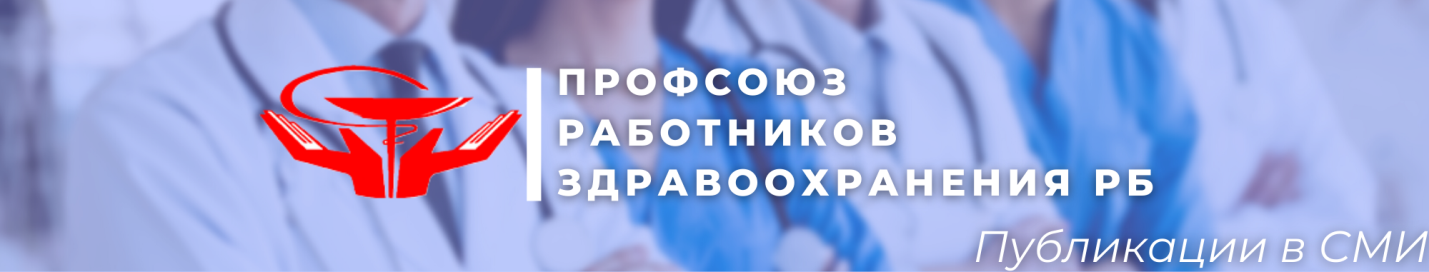 Дайджест 15.09-30.09 На сайте, в соц сетях РОБ ПРЗ РФ   размещено 39  собственных материалов (рост 74%). В соцсетях работодателя размещено 23 материала о работе профсоюза, В СМИ размещено –38  материалов, в том числе  газета «Солидарность» - 3 , сайт ЦК - 6, газета «Действие»-  9 материалов, районные газеты - 4. ТВ – 6 сюжетов ПРОГРАММА СТРАХОВАНИЯ ПЕРВИЧНОГО ЗВЕНАКрмаскалинская ЦРБ, соцсети работодателя ВКБелорецкая ЦРКБ, соцсети работодателя  ВКПРОФСОЮЗ ЗАЩИТИЛ МЕДИКОВ ОТ АГРЕССИВНОГО ПАЦИЕНТА  Информагентств а  Башинформ,         ИА Регнум ,     ИА УфаСити   УфаБезформата   Медиакорсеть  ПроУрал   ИАПоволжье ТВ ВГТРК     Ю-ТВ    БСТ Газеты: Аргументы и Факты       Солидарность  ПОСЛЕ ОБЛРАЩЕНИЯ ПРОФСОЮЗА СЛЕДКОМ ВОЗБУДИЛ УГОЛОВНОЕ ДЕЛО    БСТ ПРОФСОЮЗ ОБ ОСОБОМ ПРАВОВОМ СТАТУСЕ МЕДИКОВБашДТП ,    Уфа-Тайм   ЮфаСити ДЕНЬ ПРОФСОЮЗНОГО СТИПЕНДИАТА Белебеевский медколледж  https://www.instagram.com/p/CUP-XTcjv5_/?utm_medium=copy_linkБирский медколледж 		Сибайский медколледж  https://vk.com/club182468640Уфимский медколледж          БГМУСипендиаты на личных страницах  https://www.instagram.com/p/CUP-XTcjv5_/?utm_medium=copy_linkhttps://www.instagram.com/p/CUUNfBUs_Oy/?utm_medium=c..https://www.instagram.com/p/CUN3qckKGjK/?utm_medium=c..https://www.instagram.com/p/CUNTpXHKKy1/?utm_medium=c..https://www.instagram.com/p/CUNmlsODX8D/?utm_medium=c.. БСТ   сюжет1,  на башкирском языке  ПРОФСОЮЗ ДОБИЛСЯ ЧЕРЕЗ СУД ДОПЛАТ ЗА COVID-19 ФЕЛЬДШЕРАМ ПО ПРИЕМУ ВЫЗОВОВ  ТУЙМАЗИНСКОЙ ЦРБ ЦК профсоюза 